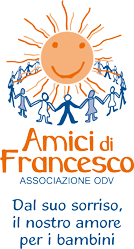 SCHEDA DI ADESIONEDEL PROGRAMMA DI SOSTEGNO A DISTANZADI  UNA/UN  BAMBINA/O  DEL BENIN* Dati obbligatorichiede di aderire al programma di sostegno a distanza (SaD)con l’impegno di versare nell’anno solare un contributo di:in un’unica soluzione o liberamente frazionabile in importi mensili, bi/trimestrali, semestrali.A tal fine dichiara di:conoscere ed accettare, senza alcuna riserva, lo statuto (visibile integralmente all’indirizzo web http://www.amicidifrancesco.it/chi-siamo/statuto/); e di impegnarsi al rispetto di quanto previsto per l’adesione al “sostegno a distanza”;comunicare tempestivamente eventuali variazioni in merito a quanto dichiarato nella presente domanda di adesione;comunicare per iscritto/email (amicidifrancesco@gmail.com) l’eventuale decisione di recesso dall’adesione.Informativa sul  trattamento  dei dati personali  ai sensi del  Decreto Legislativo 101 del 10 agosto 2018, recante ‘Disposizioni per l’adeguamento della normativa nazionale alle disposizioni del regolamento UE 2016/679 (GPDR)’.Titolare del trattamentoIl Titolare del trattamento è l’ASSOCIAZIONE AMICI DI FRANCESCO OdV, con sede in Via del Villone, 9/c 51100 - Pistoia (PT) - codice fiscale:  persona del presidente pro tempore (di seguito anche solo l’Associazione).Categorie di dati personali.I dati personali che l’Associazione raccoglie sono: nome, cognome, luogo e data di nascita, codice fiscale, residenza/domicilio, indirizzo e-mail [obbligatori], numero di telefono/cellulare, oltre al nominativo di persona e/o gruppo che concorre e condivide l’adesione al sostegno a distanza.Finalità del trattamento.Il conferimento dei dati obbligatori è finalizzato a consentire l’adozione a distanza da parte del sostenitore, per fornire  informazioni e foto aggiornate almeno semestralmente relative alla/al bambina/o sostenuta/o – tramite accesso riservato nell’”Area Sostenitori” del sito www.amicidifrancesco.it e/o a mezzo email o posta ordinaria -, e per adempiere ad eventuali obblighi previsti per l’Associazione dalla normativa vigente.I dati potranno essere utilizzati – con il Suo consenso espresso - per scopi diversi dall’adesione al sostegno a distanza, pur se ad essa connessi, e in particolare per l’invio di comunicazioni a carattere informativo su attività e progetti, per la promozione o l’invito ad iniziative e campagne in corso (es. il 5xmille) dell’Associazione, anche tramite l’invio della nostra newsletter, a mezzo email o posta ordinaria.L’Associazione non invia comunicazioni a carattere commerciale, né trasferisce i dati a soggetti terzi.Modalità di trattamento.Il trattamento sarà svolto manualmente (es. compilazione di schede e registri) nonchè mediante strumenti elettronici, previa adozione di misure tecniche e organizzative tali da garantire un livello di sicurezza adeguato, nel rispetto di quanto previsto dall’art. 32 del GDPR. Il trattamento sarà svolto dal Responsabile del Trattamento e dai soggetti da lui incaricati secondo apposita autorizzazione, in ottemperanza a quanto previsto dall’art. 29 GDPR.Periodo di conservazione.Nel rispetto dei principi di liceità, limitazione delle finalità e minimizzazione dei dati, ai sensi dell’art. 5 GDPR, i Suoi dati personali saranno conservati solo per la durata del “sostegno a distanza”, nonché per il tempo in cui l’Associazione sia soggetta a obblighi di conservazione per finalità previste da norme di legge o regolamento.Per quanto riguarda il trattamento dei dati per finalità di invio di comunicazioni a carattere informativo Lei potrà chiedere la cancellazione o la cessazione dell’utilizzo indicato in qualsiasi momento, inviando una specifica comunicazione all’Associazione, ai recapiti riportati nella sezione “Dati di contatto”.Esistenza di un processo decisionale automatizzato, compresa la profilazione.L’Associazione non adotta alcun processo decisionale automatizzato, compresa la profilazione, di cui all’articolo 22, paragrafi 1 e 4 del GDPR.Diritti dell’interessato.In ogni momento Lei potrà esercitare, ai sensi degli articoli dal 15 al 22 del GDPR, il diritto di: a) chiedere la conferma dell’esistenza o meno di propri dati personali; b) ottenere le indicazioni circa le finalità del trattamento, le categorie dei dati personali, e, quando possibile, il periodo di conservazione;  c) chiedere ed ottenere dal titolare del trattamento l’accesso ai dati personali e la rettifica o la cancellazione degli stessi o la limitazione del trattamento o di opporsi al loro trattamento, oltre al diritto alla portabilità dei dati; d) revocare il consenso in qualsiasi momento senza pregiudicare la liceità del trattamento basata sul consenso prestato prima della revoca; e) proporre reclamo a un’autorità di controllo (Autorità Garante per la protezione dei dati personali – www.garanteprivacy.it).Dati di contatto.Può esercitare i Suoi diritti, di cui alle precedenti sezioni della presente informativa, con richiesta scritta inviata ad ASSOCIAZIONE AMICI DI FRANCESCO OdVall'indirizzo postale: Via del Villone, 9/c 51100 - Pistoia (PT));all’indirizzo di posta elettronica: amicidifrancesco@gmail.com;al numero di cellulare 3929889646, mediante invio di un SMS.Per presa visione e accettazione:  data ______________     firma___________________________________________          Acconsento                      Non acconsento a ricevere la newsletter e altre comunicazioni informative.data ______________       firma__________________________________________Il/la sottoscritto/a*Il/la sottoscritto/a*Il/la sottoscritto/a*                                    (cognome)                                    (cognome)                                    (cognome)                                    (cognome)                                       (nome)                                       (nome)                                       (nome)nato/a a*il *il *il *(comune di nascita – se nato/a all’estero: specificare lo Stato)(comune di nascita – se nato/a all’estero: specificare lo Stato)(comune di nascita – se nato/a all’estero: specificare lo Stato)(comune di nascita – se nato/a all’estero: specificare lo Stato)(prov.)                          (gg/mm/aaaa)                          (gg/mm/aaaa)                          (gg/mm/aaaa)residente a*                                             (comune di residenza)                                             (comune di residenza)                                             (comune di residenza)                                             (comune di residenza)                                             (comune di residenza)                                    (prov.)                                    (prov.)                                    (prov.)Via*n°CAP                                                                             (via, piazza, località, ecc.)                                                                             (via, piazza, località, ecc.)                                                                             (via, piazza, località, ecc.)                                                                             (via, piazza, località, ecc.)                                                                             (via, piazza, località, ecc.)                                                                             (via, piazza, località, ecc.)                            (num. civico)                            (num. civico)                            (num. civico)Cod. Fiscale*:Cod. Fiscale*:Cod. Fiscale*:Cod. Fiscale*:Email*:Email*:Email*:Email*:Email*:Telefono:Telefono:Telefono:Telefono:Cellulare:Cellulare:Cellulare:Cellulare:Cellulare:Familiare/amico/altro che condivide l’adesione:Familiare/amico/altro che condivide l’adesione:Familiare/amico/altro che condivide l’adesione:Familiare/amico/altro che condivide l’adesione:Gruppo, comunità di cui il/la sottoscritto/a è referente per l’adesione:Gruppo, comunità di cui il/la sottoscritto/a è referente per l’adesione:Gruppo, comunità di cui il/la sottoscritto/a è referente per l’adesione:Gruppo, comunità di cui il/la sottoscritto/a è referente per l’adesione:Gruppo, comunità di cui il/la sottoscritto/a è referente per l’adesione:        € seicento (600,00)              € trecento (300,00)           € centocinquanta (150,00)          € _____________ (___,00) DATA INIZIO SAD _______________NOME BAMBINA/O ____________________________________________                                                          ETA’ __________   LOCALITA’_______________________________ PROGETTO_________________________                                              _____________________________________________                       (luogo)        (data)(firma del/la richiedente)